(الجزء النظري) خمس درجاتالسؤال الأول أكملي الفراغات التالية:من أهمية الرسم والتصميم بالحاسبتوفير الوقت والجهدمن الأمثلة على برمجيات الرسم والتصميم بالحاسب الغير مجانية برنامج الفوتوشوبالسؤال الثاني: ضعي علامة صح أمام العبارة الصحيحة وعلامة خطأ أمام العبارة الخاطئة:من مميزات برنامج  inkscapeانه برنامج مجاني بالكامل                 (صح)العاب المتاهات تعتبر نوعا من أنواع الألعاب بالمحاكاة                   (خطأ)من برامج الرسم والتصميم بالحاسب المجانية برنامج الفوتوشوب                 (خطأ)تتيح برامج الرسم والتصميم إضافة التأثيرات الجمالية على الرسوم والتصاميم   (صح)السؤال الثالث : اختاري من العمود الأول ما يناسبه من العمود الثاني (الجزء العملي) عشر درجاتباستخدام برنامج inkscapeصممي رسمة تمثل (الطبيعة)مع مراعاة التنسيقات التالية انتهت الأسئلة مع تمنياتي لكن بالتوفيق والنجاح معلمة المادة: إيمان جانالعمود الأولالعمود الأولالعمود الثانيالعمود الثاني2ألعاب التحكم بقيادة الطائرات  1برامج الرسوم المتحركةبرامج الرسوم المتحركة1من أنواع برامج الرسم والتصميم بالحاسب 2ألعاب المحاكاةألعاب المحاكاة4إيجابيات الألعاب3توفير الوقت والجهد توفير الوقت والجهد 3أهمية الرسم والتصميم بالحاسب 4اكتساب المعرفة اكتساب المعرفة 5ألعاب تعليمية ألعاب تعليمية افتحيجهاز الحاسب افتحيجهاز الحاسب 1افتحي برنامج inkscapeافتحي برنامج inkscape1اختاري مقاس A4 Landscapeاختاري مقاس A4 Landscape1ارسميأشكال مختلفة لرسم أحد مكونات الطبيعة مثل (الشمس-النجوم-الجبال-القمر )ارسميأشكال مختلفة لرسم أحد مكونات الطبيعة مثل (الشمس-النجوم-الجبال-القمر )2تلوين الأشكال بالألوان المناسبة تلوين الأشكال بالألوان المناسبة 1استخدمي آداة التدرج اللوني على أحد الأشكال استخدمي آداة التدرج اللوني على أحد الأشكال 1ادرجي نص يناسب الرسمة ادرجي نص يناسب الرسمة 1ادرجي صورة تناسب الرسمةادرجي صورة تناسب الرسمة1حفظالعمل بصيغة SVG حفظالعمل بصيغة SVG 1		المجموع1010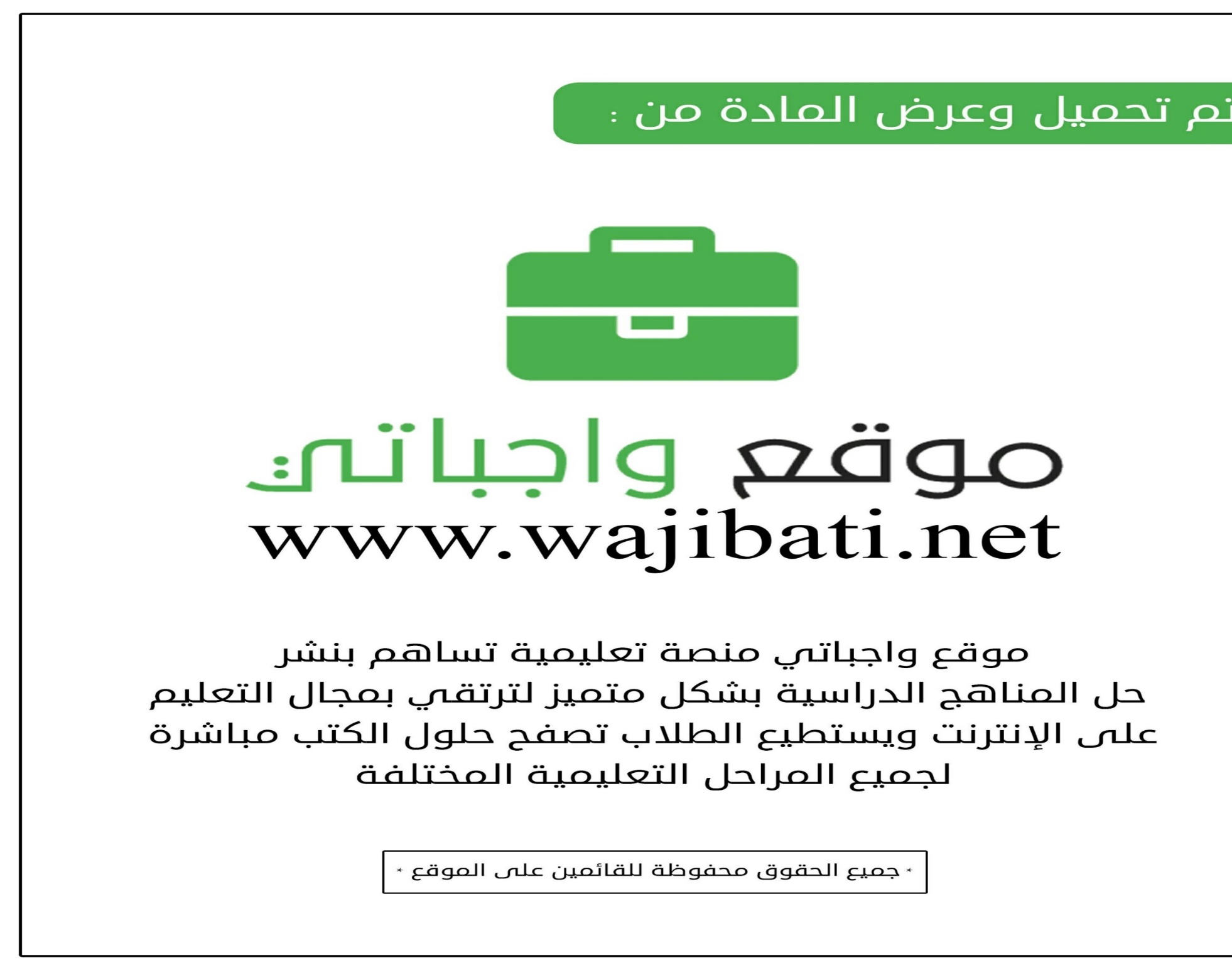 